КОНСУЛЬТАЦИЯ ДЛЯ ПЕДАГОГОВ И
РОДИТЕЛЕЙРазвитие диалогической речи
дошкольников с использованием
игр - драматизаций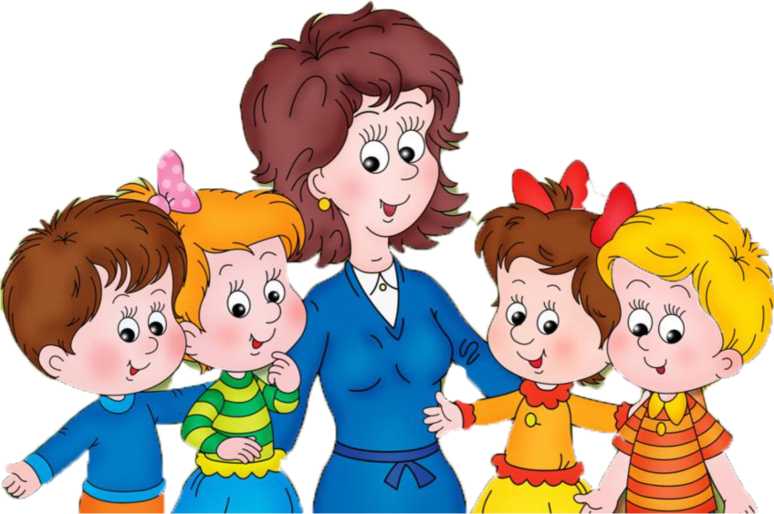 Подготовила воспитатель Сидорова С.М.Овладение связной диалогической речью — одна из главных задач речевого развития дошкольников. Ее успешное решение зависит от многих условий (речевой среды, социального окружения, семейного благополучия, индивидуальных особенностей личности, познавательной активности ребенка и т.п.), которые необходимо учитывать в процессе целенаправленного речевого воспитания.Речь выполняет многообразные функции в жизни ребенка. Основной и первоначальной является коммуникативная функция - назначение речи быть средством общения. Целью общения может быть как поддержание социальных контактов, так и обмен информацией. Все эти аспекты коммуникативной функции речи представлены в поведении дошкольника и активно им осваиваются. Именно формирование функций речи побуждает ребенка к овладению языком, его фонетикой, лексикой, грамматическим строем, к освоению диалогической речи.Диалогическая речь - это речь обусловленная ситуацией и контекстом (смыслом) предыдущего высказывания. Диалогическая речь не только более высокая форма речевого развития, но и исторически первая. Диалог - это непроизвольный и реактивный (быстро осмысливаемый) процесс двустороннего обмена информацией, это разговор по очереди, где для каждого партнера период говорения и слушания чередуется. Развитие диалога — это двусторонний процесс, когда собеседники общаются на равных, с взаимным пониманием и уважением друг к другу, даже если один из них - ребенок.Диалогическая речь выступает как основная форма речевого общения, в недрах которой зарождается связная речь. Диалог может разворачиваться в бытовом разговоре и может достигать впоследствии высот философско-мировоззренческой беседы.В раннем возрасте ребенка в диалог вовлекает взрослый. Обращаясь к малышу с вопросами, побуждениями, суждениями, он тем самым активно откликается на его высказывания и жесты, интерпретируя, «развертывая», распространяя неполные ситуативные высказывания своего маленького собеседника, достраивает их до полной формы. Опыт речевого общения со взрослым ребенок переносит в свои взаимоотношения со сверстниками. У дошкольника ярко выражена потребность в самопрезентации, потребность во внимании сверстника, желание донести до партнера цели и содержание своих действий.Методы и приемы развития диалогической речи.Диалогическая речь представляет собой яркое проявление коммуникативной функции языка. Ученые — лингвисты называют диалог первичной естественной формой языкового общения. Работа по развитию диалогической речи направлена на формирование умений, необходимых для общения, создания своих реплик, вопросов, происходит одновременно с восприятием чужой речи. Участие в диалоге требует сложных умений:внимательно слушать и правильно понимать мысль, выраженную собеседником;формулировать в ответ собственное суждение;правильно выражать его средствами языка;менять вслед за мыслями собеседника тему речевого взаимодействия;поддерживать определенный эмоциональный тон;слушать свою речь, вносить необходимые изменения и поправки.Можно выделить несколько групп диалогических умений:Собственно речевые умения:вступать в общение (уметь и знать, когда и как можно начать разговор со знакомым и незнакомым человеком, занятым, разговаривающим с другими);поддерживать и завершать общение (учитывать условия и ситуацию общения; слушать и слышать собеседника; проявлять инициативу в общении, переспрашивать; доказывать свою точку зрения; выражать отношение к предмету разговора — сравнивать, излагать свое мнение, приводить примеры, оценивать, соглашаться или возражать, спрашивать, отвечать; высказываться логично, связно;говорить выразительно в нормальном темпе, пользоваться интонацией диалога.Умения речевого этикета. В речевой этикет включаются: обращение, знакомство, приветствие, привлечение внимания, приглашение, просьба, согласие и отказ, извинение, жалоба, сочувствие, неодобрение, поздравление, благодарность, прощание и др.Умение общаться в паре, группе из 3 — 5 человек, в коллективе.Умение общаться для планирования совместных действий, достижения результатов и их обсуждения, участвовать в обсуждении определенной темы.Неречевые (невербальные) умения — уместное использование мимики, жестов.Диалогическая речь отличается лаконичностью и простотой конструкций. Конкретные условия реальной действительности, в которых протекает разговор, непосредственное общение с собеседником позволяют им понимать друг друга, не прибегая к развёрнутым высказываниям.Отсюда для диалога характерны неполные предложения, однозначные ответы, короткие вопросы.Устная диалогическая речь протекает в конкретной ситуации и сопровождается жестами, мимикой, интонацией. Отсюда и языковое оформление диалога. Речь в нем может быть неполной, сокращенной, иногда фрагментарной.Для диалога характерны:а)	разговорная лексика;б)	краткость, недоговоренность, обрывистость;в)	простые и сложные бессоюзные предложения;г)	кратковременное предварительное обдумывание;д)	использование шаблонов, речевых клише, речевых стереотипов, устойчивых формул общения, т. е. речевого этикета;е)	использование жестов, мимики, поз.Речевые клише облегчают ведение диалога. Диалогическая речь стимулируется внутренними мотивами и особенно ситуацией, в которой происходит диалог, репликами собеседника.Строевой единицей диалогической речи является диалогическое единство — сочетание двух или более взаимосвязанных реплик. Чтобы овладеет этой формой речи, нужно усваивать различные типы диалогических единств.Диалогические единства строятся по определенным схемам:вопрос-ответвопрос-ответ-вопроссообщение-вопроссообщение-сообщениепобуждение-сообщение и т. д.Программа детского сада предусматривает обучение диалогической речи. Работа по развитию диалогической речи направлена на формирование умений, необходимых для общения.Игры-драматизации, как вид формирования диалогической речи.В совместном с взрослым рассказывании используется следующий прием: взрослый начинает предложение, а ребенок его завершает. Получается своеобразный диалог. Этот прием широко используется и при описании предметов и игрушек, и при составлении рассказов по картине, по игрушке, по серии картин, по набору игрушек, по потешке, по чистоговорке и пр.Мотивы педагога и детей часто не совпадают - нет побудительного мотива. Но вот вы перестроили педагогический процесс и предложили детям поиграть в сказку. Демонстрируем детям элементы сказочных костюмов, «волшебную палочку» и моментально смысл коммуникативной ситуации изменяется. Это уже не пересказывание, а интересное для детей дело: ряжение, драматизация, игра. Детям неинтересно описывать игрушку, которую все видят. Чтобы описание стало интересным, можно использовать такой прием: звери хвалятся, кто из них красивее, у кого наряднее шкура. Высокой побудительной силой обладает прием драматизации, который можно использовать и при рисовании, и при рассказывании сказки, и при сочинении по картине.Народная педагогика знает много подвижных игр, которые строятся как игра-драматизация по готовому сюжету и включают в себя разнообразные диалоги персонажей. Это такие игры, как «Гуси-лебеди», «Краски», «Где мы были — мы не скажем, а что делали — покажем», «Садовник» и др.Народные игры используют разные способы налаживания диалогического общения детей со сверстниками.Первое. Ориентировка на партнера, необходимость слушать и слышать его голос, речь, смотреть в глаза. Это игры типа «Угадай по голосу» (угадать по голосу, кто позвал); «Что изменилось?» (внимательно рассмотреть и запомнить внешность партнера и угадать, какие изменения в своем внешнем облике он произвел).Цели создания ориентировки на партнера служат разнообразные хороводные игры, в которых дети говорят и двигаются в едином темпе, держась за руки (тактильный и слуховой контакты).Второе. Установка на ответ, необходимость внимательно слушать речь партнера и готовность вовремя быстро ответить ему. Вспомним игру «Садовник». После слов «Все цветы мне надоели, кроме...» партнер должен откликнуться до окончания счета «раз, два, три».Третье. Поддержание диалога через обмен высказываниями (вопросы, комментарии, побуждения). Это разнообразные диалоги внутри игр, в которых заложены ритуалы (формулы) приветствия, прощания, обхождения.Театрализованные игры, как вид формирование диалогической речи.Театрализованные игры условно можно разделить на две подгруппы: игры в театр и различные элементы театра в самодеятельных сюжетно-ролевых играх. Для игр первой подгруппы характерна ориентировка на зрителя и установка на эстетическую ценность действия. Игры второй подгруппы разыгрываются для себя, «понарошку», не предполагают зрителя и не стремятся к эстетической выразительности.Для развития общения со сверстниками и развития диалогической речи, важное значение имеют обе подгруппы игр.При подготовке спектакля большое внимание уделяется выразительности речи и движений детей. Отрабатываются дикция, интонация, громкость речи, способы игрового взаимодействия с партнером. Принимая на себя роль, ребенок уходит от собственной эгоцентрической позиции. Опыт участия в организованных театрализованных играх дети используют в самодеятельных играх в театр, разыгрывая ролевые диалоги по мотивам сказок, используя куклы, костюмы, элементы декораций. При этом сюжет сказки и опыт совместного разыгрывания спектакля позволяют детям налаживать взаимодействие, подыскивать реплики для ролевого диалога, действовать согласованно и получать радость от общения друг с другом. Роль взрослого в организации совместных самостоятельных театрализованных игр не непосредственная, а опосредованная.По моим наблюдениям, в играх с куклами дети проявляют больше самостоятельности и больше говорят, обращаясь к партнеру по игре. В играх с ряжением дети больше любуются собой и говорят для себя. Однако при вмешательстве воспитателя активно включаются в импровизированные ролевые диалоги, проявляют фантазию в поиске средств выразительности образа.Игра, как вид формирование диалогической речи.Развитие умения отвечать на вопросы.Сначала необходимо развивать у детей умение отвечать на вопросы и задавать их. Особое внимание уделять формированию умения слушать и слышать собеседника, используя для этого различные игры.«НЕВПОПАД»Нужно заменить ответ на заданный вопрос ответом на другую тему. Если ребёнок отвечает на заданный вопрос, он выходит из игры.«ПРОДОЛЖИ РАЗГОВОР»Прочитать разговор в двух лицах, продолжить его: — Рита, что ты делаешь? — Я рисую. - Что ты рисуешь? -.. ..и т.д.«РАСПРОСТРАНЕНИЕ ПРЕДЛОЖЕНИЙ»По сюжетной картинке первый ученик составляет простое нераспространенное предложение, каждый следующий добавляет к нему по слову.«СНЕЖНЫЙ КОМ»Требуется составить рассказ на заданную тему по кругу. Каждый участник начинает свою фразу с повторения конца фразы предыдущего.«ВОЛШЕБНЫЙ МЕШОК»Дети по очереди запускают руку в мешочек, выбирают один из предметов, ощупывают его и называют. Потом вытаскивают предмет, чтобы проверить себя.Один ребенок выбирает предмет и старается догадаться, что это. Остальные задают вопросы, которые помогают определить, какая вещь выбрана.«ГДЕ МЫ БЫЛИ, МЫ НЕ СКАЖЕМ, А ЧТО ДЕЛАЛИ, ПОКАЖЕМ»Дети разбиваются на пары, выбирают одно животное или птицу для себя и своего партнера. Выбранное животное нужно изобразить так, чтобы остальные дети узнали его.«УВИДЕЛ-ПОКАЗАЛ-НАЗВАЛ, НАЗВАЛ-УВИДЕЛ-ПОКАЗАЛ»С помощью наводящих вопросов детям дают неверную динамическую характеристику изображаемых предметов (самолет пашет?, магнитофон прыгает?, утюг поет? и т д.). Это направляет мышление детей на выделение главного функционального признака понятия-образа, помогает сформировать динамическую психолингвистическую модель “подлежащее- сказуемое”. В результате дети приходят к выводу о том, что показать предмет можно только через его функцию - действие. Затем вводится модель “подлежащее-сказуемое-дополнение”, (я чищу картошку, Лена готовит салат, я прикручиваю колеса) одновременно расширяется и уточняется словарный запас, развивается грамматический строй и произносительная сторона речи.Предложения по развитию диалогической речи как средства коммуникации у детей.Учить детей отвечать на вопросы кратко и полными предложениями:Что делает Настя? 1) играет; 2) Настя играет на диване с куклой и мишкой;Упражнять детей в постановке вопросов по картинному материалу, игрушкам и в жизненных ситуациях (практическое усвоение вопросительных слов: Кто это? Что это такое? Куда? Зачем? Сколько? Откуда? Какого цвета? Какой?)Использовать мнемотаблицы, схемы, модели для логически выстраиваемых высказываний.Обогащать словарный запас в различных видах работ (драматизация речевого материала, лексические упражнения, сравнение, описание предметов, действий, состояний человека, дидактические и сюжетно-ролевые игры).Обучать использованию формул речевого этикета в общении детей со сверстниками и взрослыми.Развивать связную монологическую речь (пересказывание, описание)Чтение художественной литературы познавательного и развлекательного характера с последующим обсуждением, анализом смысловой части, лексической, интонационной выразительности). Заучивание стихов, потешек, загадок, считалок.Свободные разговоры взрослых с детьми на социально-нравственные темы.Обучать выражению своих чувств в словесной форме.Использование различного наглядного материала.Использование ребусов, кроссвордов для обогащения речи, сообразительности, логического мышления детей.Использование малых форм фольклора.Обучать разговорам по телефону.Обучать ролевым играм и использованию их в повседневной жизни детей.Придумывание сказок на заданные темы, по желанию детей, используя присказки, волшебные превращения, повторы, «волшебные» предметы.Проведение уроков вежливости и этикета.Составление творческих рассказов на развитие фантазии, мышления, монологической, речи.Привлечение родителей к процессу формирования диалогической речи.ВЫВОД.Развитие диалогической речи играет ведущую роль в процессе речевого развития ребенка дошкольника и занимает центральное место в общей системе работы по развитию речи в детском саду.Список литературы.Ветрова В. В., Смирнова Е. О. Ребенок учится говорить. — М.: Знание, 1988Максаков А. И. Правильно ли говорит ваш ребенок? — М.: Просвещение, 1988Новотворцева Н. В. Развитие речи детей. — Ярославль: Гринго, 1995Придумай слово: Речевые игры и упражнения для дошкольников. — М.: Изд-во института психотерапии, 2001Радина К. К. Метод беседы в воспитательно-образовательной работе с детьми старшей группы детского сада // Хрестоматия по теории и методике развития речи детей дошкольного возраста / Сост. М. М. Алексеева. — М.: Академия, 1999Ушакова О. С. Развитие речи дошкольника. — М.: Изд-во института психотерапии, 2001Якубинский Л. П. Избранные работы: Язык и его функционирование // Отв. ред.А. А. Леонтьев. М.: Наука, 1986ПРИЛОЖЕНИЕИгры для развития речевого общенияРекомендуется включение в игровую ситуацию диалога с каким-либо сказочным персонажем («Кот Леопольд в гостях у ребят», «К нам приехал Буратино»). В ходе игры педагог даёт указания детям по ведению диалога («Сначала спроси у нашего гостя, как его зовут, затем назови свое имя»). «Расскажи, где ты живёшь, назови свой адрес. Потом можно спросить у гостя, где он живет»). В дальнейшем можно рекомендовать проведение игровых форм работы с усложнением речевых задач; при этом дети упражняются в составлении развернутых ответов на вопросы (например, в игре «Незнайка спрашивает»), а также сами поочерёдно задают вопросы гостю-персонажу сказки, мультфильма и др.Примерный перечень реплик-обращений и вопросов, используемый в диалогах.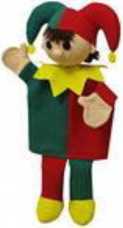 называется станица (город), где ты живешь?). А на какой улице ты живешь? Как она называется? Как зовут твою маму/твоего папу/сестру?Подобные игры-беседы могут проводиться по темам: «Как мы играем», «На нашем участке», «Двор, где я живу», «Наш живой уголок», а также на основе впечатлений от прогулок, экскурсий в зоосад, посещения выставок детского творчества и др.На начальном периоде обучения диалогу большое место отводится общению взрослого с ребёнком (разговор, беседа). Рекомендуются такие дидактические игры, как «Чудесный мешочек» («Чудесный сундучок»), «Сделаем зайцу картинку», «Оденем куклу Таню на прогулку», «Купание куклы» и т.д.; необходимо проведение занятий по заучиванию стереотипных вопросов и ответов.«Весёлое путешествие» («На трамвае»).В игре могут участвовать несколько детей (6-8 человек). Посередине игровой комнаты расставляют стулья парами, между которыми делается проход для «кондуктора». «Кондуктор» продает билеты, спрашивая, до какой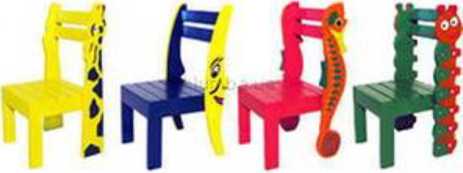 остановки	едет каждый пассажир. Дети-пассажиры отвечают ему. Предварительно каждый ребёнок вместе с педагогом должен определить, до какой остановки он едет и с какой целью. По пути дети выходят на разных остановках, где их могут ждать различные игры и упражнения, соответствующие названию остановки («Детская площадка», «Стадион», «Почта», «Парк» и т.п.). На обратном пути«пассажиры» вновь занимают места в трамвае. Педагог («кондуктор», «экскурсовод») организует обмен впечатлениями о том, чем занимались дети «в течение дня».Дидактические игры по развитию диалогической речи.«Чудесный сундучок» («Чудесный мешочек»).Педагог достаёт предмет из мешочка и спрашивает: «Что это?». Дети отвечают на вопрос.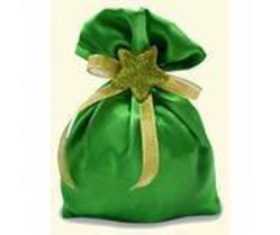 Основой для диалога является способность отвечать на вопрос или использовать нужный жест руки, мимический жест, движение головы. Для безречевых детей очень важно владеть жестами и мимической речью. Рекомендуется использовать следующие жесты и мимику: «радость» (губы ребёнка растянуты в улыбке), «прошу» (руку вверх ладошкой вытянуть вперёд к собеседнику), «огорчение», «удивление» и т.п. эти жесты подбираются однотипными на определенный период обучения и имеют сигнальное значение в диалоге до тех пор, пока ребёнок не будет в состоянии заменить жест соответствующим словом.«Найди пару».На начальном этапе обучения логопед является ведущим в игре. Детям раздаются картинки спрашивает, например: «У кого шарик?». Ребёнок, у которого картинка поднимает её вверх. Усложняя задание, педагог требует озвучивать действие ответом: «У меня шарик». Наглядный материал в данной игре разнообразен, поэтому круг вопросов может быть широким. Можно задавать вопросы о цвете, форме, назначении, о деталях предмета. Данная игра способствует работе над усложнением синтаксических конструкций (однословные ответы, двухсловные предложения, предложения из 3-5 слов).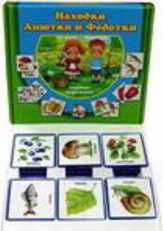 Данная игра может строиться по принципу «маленький учитель». Когда дети приобретают навык самостоятельной игры, логопед уступает им место ведущего. Таким образом формируется диалог между детьми.«Вопрос или нет?».Взрослый предлагает сесть тому, кто правильно ответит: то, что он сказал - вопрос или нет?Мама купила краски. - мама купила краски?Нянечка принесла обед. - нянечка принесла обед?Игра «Закрытая картинка».Взрослый показывает перевернутую картинку и объясняет, что здесь нарисовано что-то очень интересное. Затем он просит детей:Сделай то же самое, что делает девочка на этой картинке. Дай мне такой же мячик, как на этой картинке. Дай столько же кубиков, как на этой картинке.Дети поставлены перед необходимостью спросить у взрослого: Что делает девочка? Какой мячик? Сколько кубиков? И т.д._Игра «Сказочный зверь».Взрослый рассказывает о портрете необыкновенного зверя. Зверь этот сказочный, чудесный, небывалый. Он сам придумал этого зверя, и если дети будут правильно задавать вопросы, они тоже смогут представить этого зверя и даже нарисовать его.Дети задают примерно такие вопросы: на кого он похож? Сколько у него лап? Какой формы у него морда? Есть ли у него шерсть, хвост? Маленький он или большой?В случае затруднений взрослый подсказывает детям: «Спросите про глаза и шею, лапы и хвост, шерсть и пр.»Игра «Телефон».Взрослый достаёт зазвонивший телефон. Снимает трубку и просит детей догадаться, о чем жё его спрашивает, например, заведующая детским садом. Взрослый громко отвечает на воображаемые вопросы, после каждого из них дети дают свой вариант вопроса: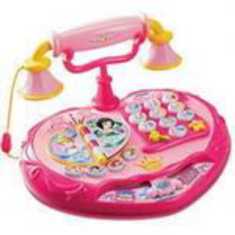 Я веду занятие. (Что вы делаете?)Хорошо занимаются. (Как ребята занимаются?)Музыкальное занятие. (Какое занятие у них будет потом?)Пшенная каша. (Что было сегодня на завтрак?) и др.Если детей увлекла эта игра, можно достать второй аппарат и предложить двоим детям поговорить, например, о любимых играх, о весёлом лете. Каждый ребёнок, ответив, сам должен задать вопрос собеседнику.-Игра «Расскажу - не покажу».На каждый стол взрослый ставит для двоих детей маленькую коробочку с игрушкой в ней.Разрешает детям осторожно посмотреть в нее, чтобы за соседним столом не было видно, что в коробочке спрятано. Затем даёт детям задание: задавая любые вопросы, отгадать, что в коробочке соседей. Нельзя только спрашивать - что в коробочке?Дети задают друг другу знакомые, заранее отработанные вопросы. Например, какого цвета предмет? Какой формы? Из чего он сделан? Что с ним можно делать? И т.д.Если задавшие вопросы догадались, что лежит в коробочке, и правильно назвали предмет, отвечавшие показывают игрушку.Все дидактические игры проводятся сначала при непосредственном участии взрослого, а затем самими детьми.Игра «Угадай, кто ты».Цель: Учить детей задавать вопросы и отвечать на них.Ход игры:Выбирается один ребёнок. Остальные дети начинают «превращать» его, приговаривая и совершая «магические» движения:«Раз, два, три - повернись! И в кого-то превратись!»После этого на голову ребёнка логопед надевает ободок с картинкой, на которой изображён какой-либо объект (в данном случае - с изображением зайца). Ребёнок не должен видеть картинку.Логопед: Дима, мы тебя превратили в... какое-то животное. Ты узнаешь в кого мы тебя превратили, если задашь вопросы, а дети дадут правильные ответы на них.Дима: Оля, скажи, пожалуйста, я домашнее животное?Оля: Нет, ты дикое животное.Дима: Катя, а у меня длинный, пушистый хвост?Катя: Нет, у тебя короткий хвостик.Дима: Миша, скажи, пожалуйста, я спасаюсь от врагов при помощи рогов и копыт?Миша: Ты спасаешься от врагов при помощи своих сильных задних ног.Дима: Мои ушки маленькие и треугольной формы, так ли это, Маша?Маша: Нет, это не так. Твои уши длинные!Дима : Вова, какого цвета моя шубка зимой?Вова: Зимой твоя шубка белая.Дима: А летом серая?Дети: Да! Серая!Дима: Я догадался - я - заяц?Дети: Правильно, ты заяц!Таким же образом проводится игра в «превращения» ещё в 3-4 диких зверей.